Making aldehydes, carboxylic acids and ketones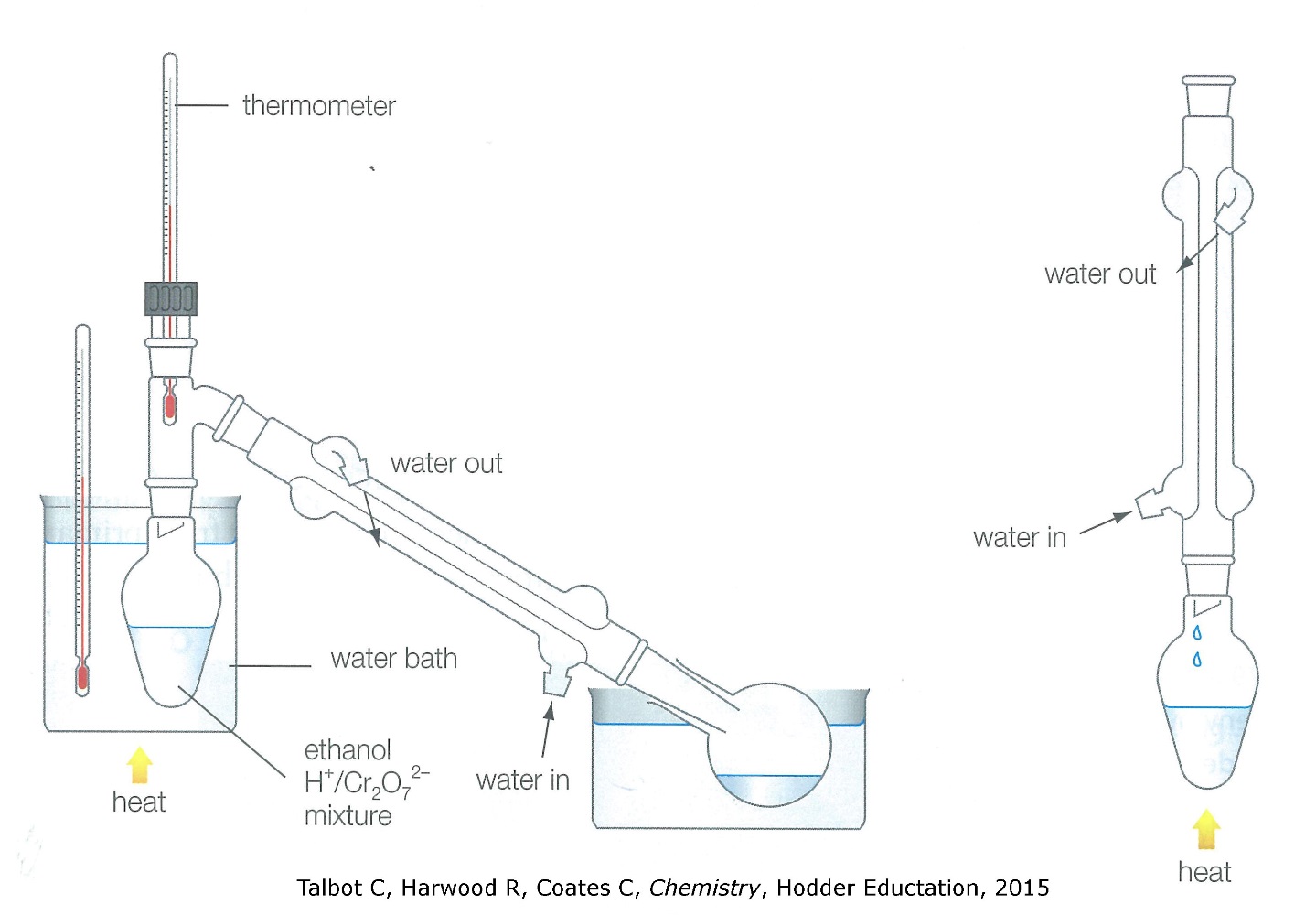 partial oxidation using distillationethanol (primary alcohol) forms aldehyde: ethanal (bp of 21°C)total oxidation using refluxethanol (primary alcohol) forms carboxylic acid: ethanoic acid (bp of 120°C)oxidation of secondary alcohol propan-2-ol forms a ketone: propanone (bp of 56°C)distillation  product is condensed and collected as soon as it forms important in the case of forming an aldehyde to prevent further oxidation to a carboxylic acidreflux maintains the boiling point of the reactant, ensuring maximum rate of reaction  no loss of product as vapours condense and fall back into the pear shaped flask